1999-Les sept savoirs nécessaires à l’éducation du futur, Edgar Morin 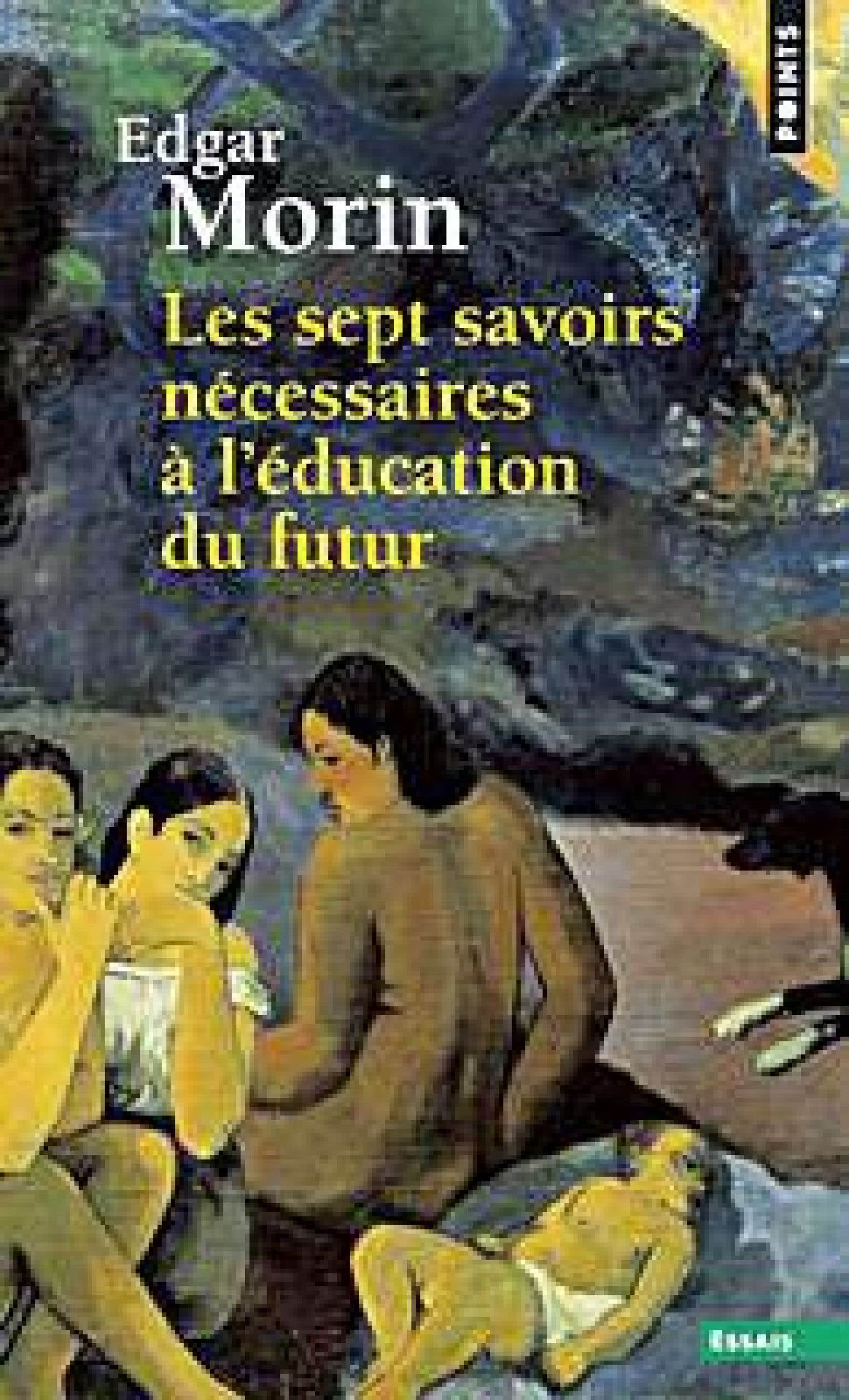 Louis Cornellier 30 mai 2015 Critique Penseur de la complexité, le vénérable Edgar Morin se penche, dans cet ouvrage rédigé à la demande de l’UNESCO en 1999, sur les grandes orientations qui devraient présider à l’éducation des jeunes. Critique d’un enseignement par « connaissances séparées et cloisonnées » et partisan d’une approche globale et transdisciplinaire, Morin expose, dans ces pages, un condensé accessible de sa très riche « anthropo-éthique ». Selon lui, il importe d’enseigner que toute connaissance est guettée par l’erreur et l’illusion, que la réalité est multidimensionnelle, que la diversité des cultures s’accompagne de l’unité humaine, que l’incertitude est notre lot — prédire le destin humain est illusoire — et que « le renoncement au meilleur des mondes n’est nullement le renoncement à un monde meilleur ». Belle leçon d’épistémologie et salutaire invitation à un développement humain qui rassemble l’autonomie individuelle, l’enracinement culturel et la conscience planétaire, cet essai plein de sagesse propose un exigeant humanisme pour le XXIe siècle. 